الفهرس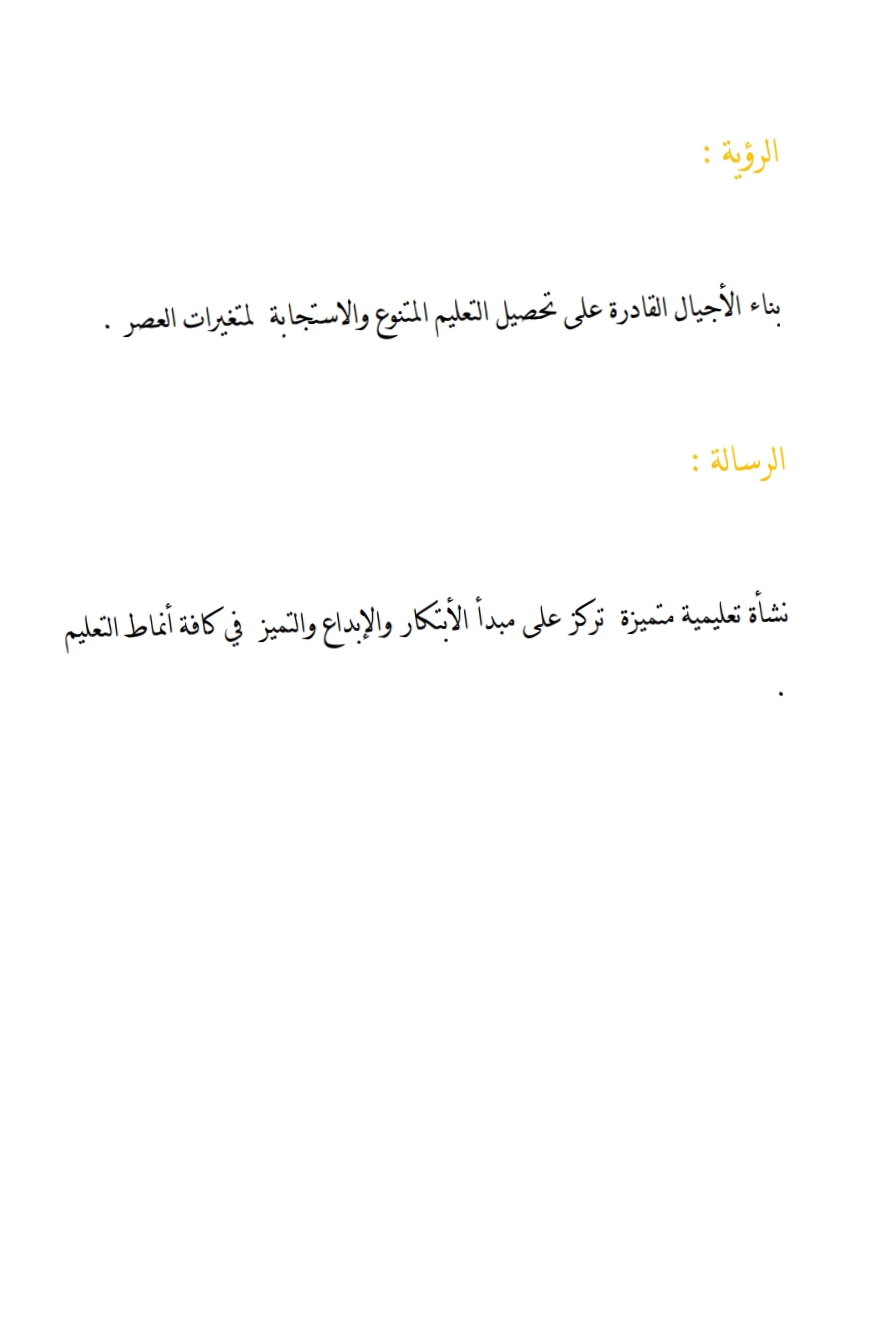 السيرة الذاتية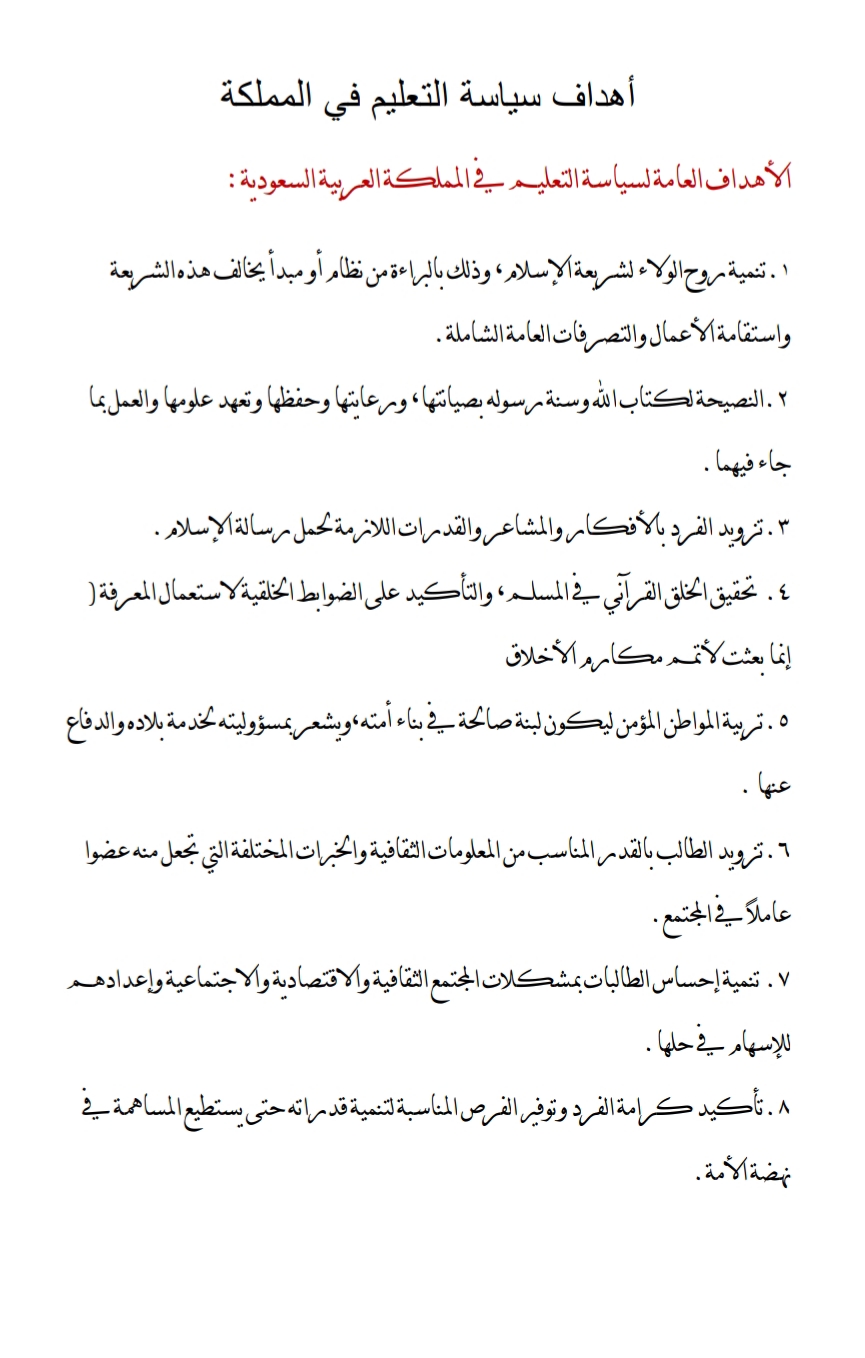 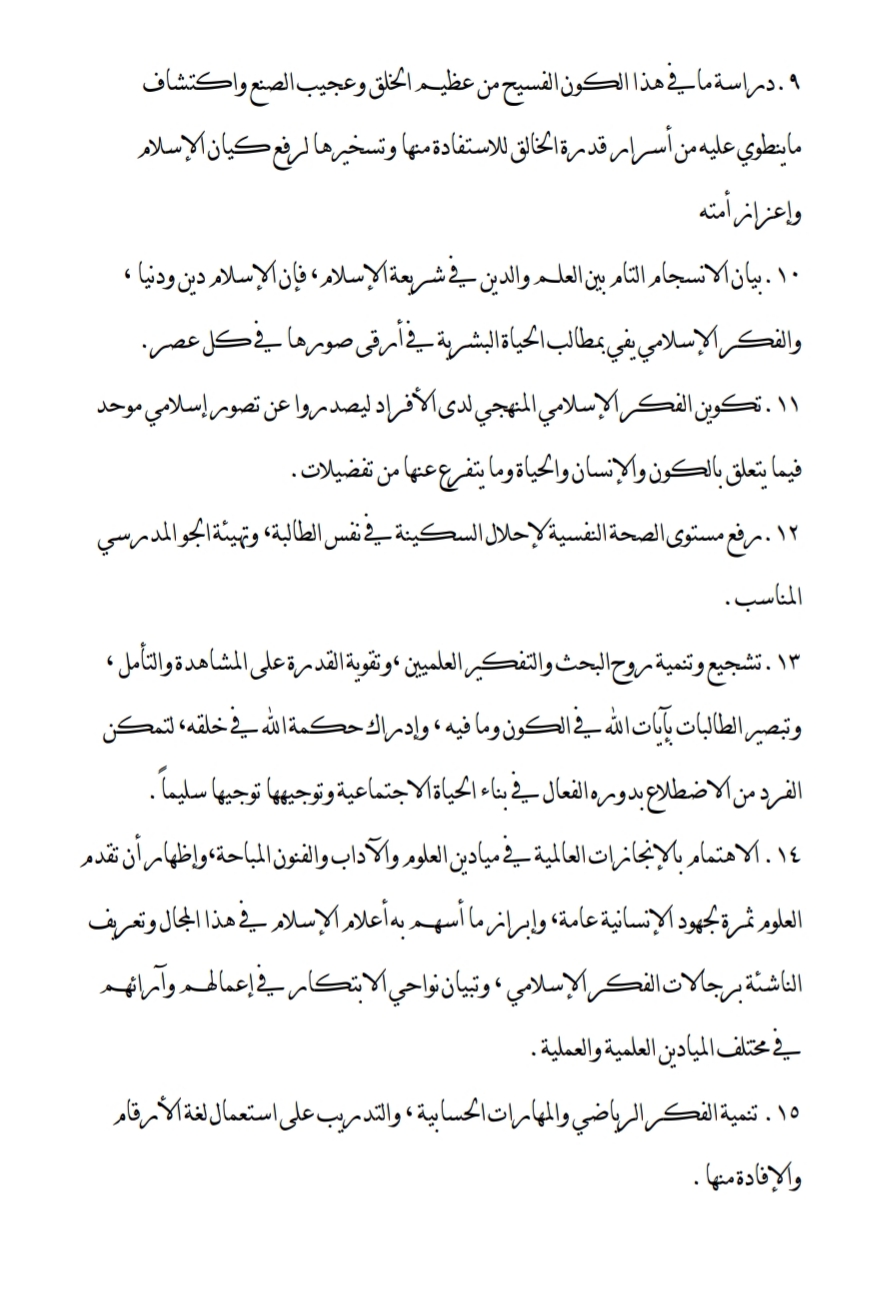 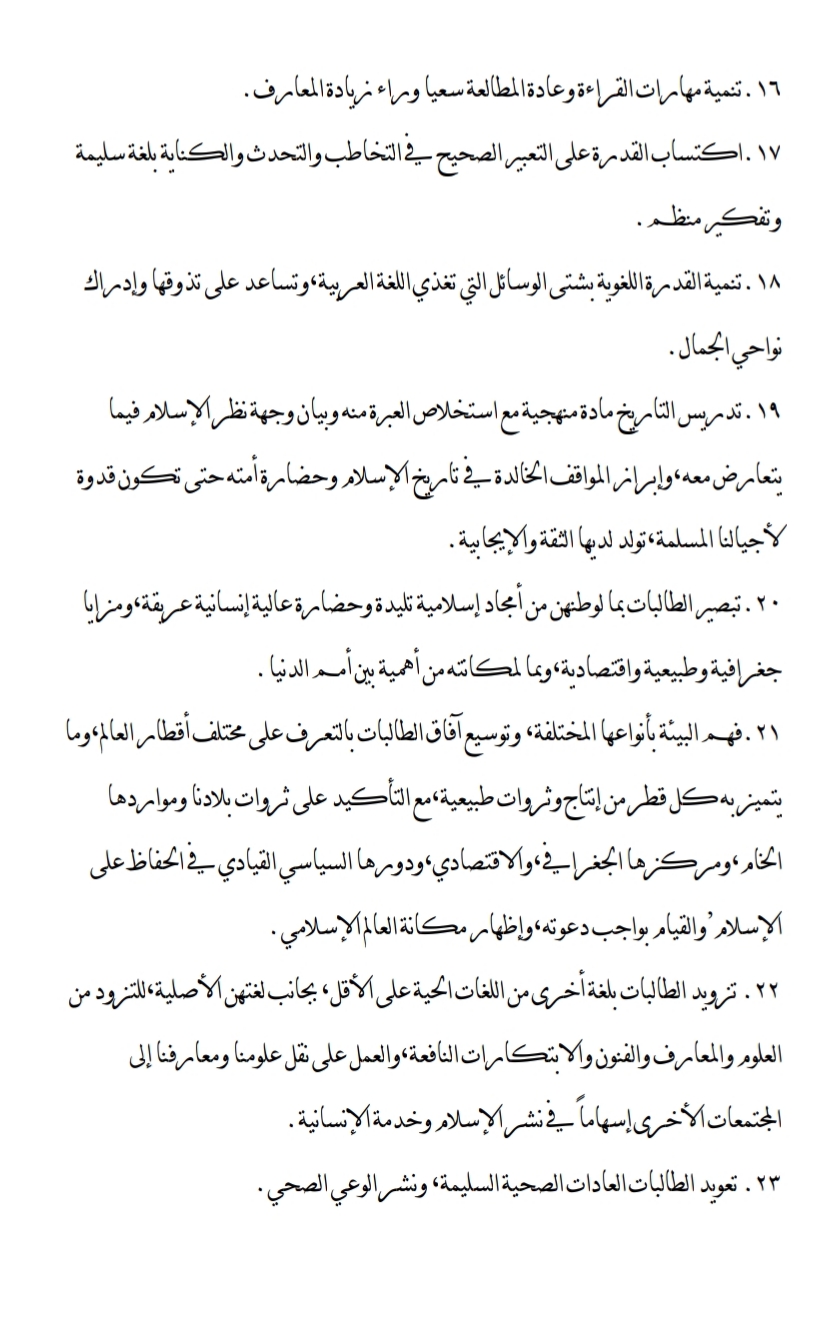 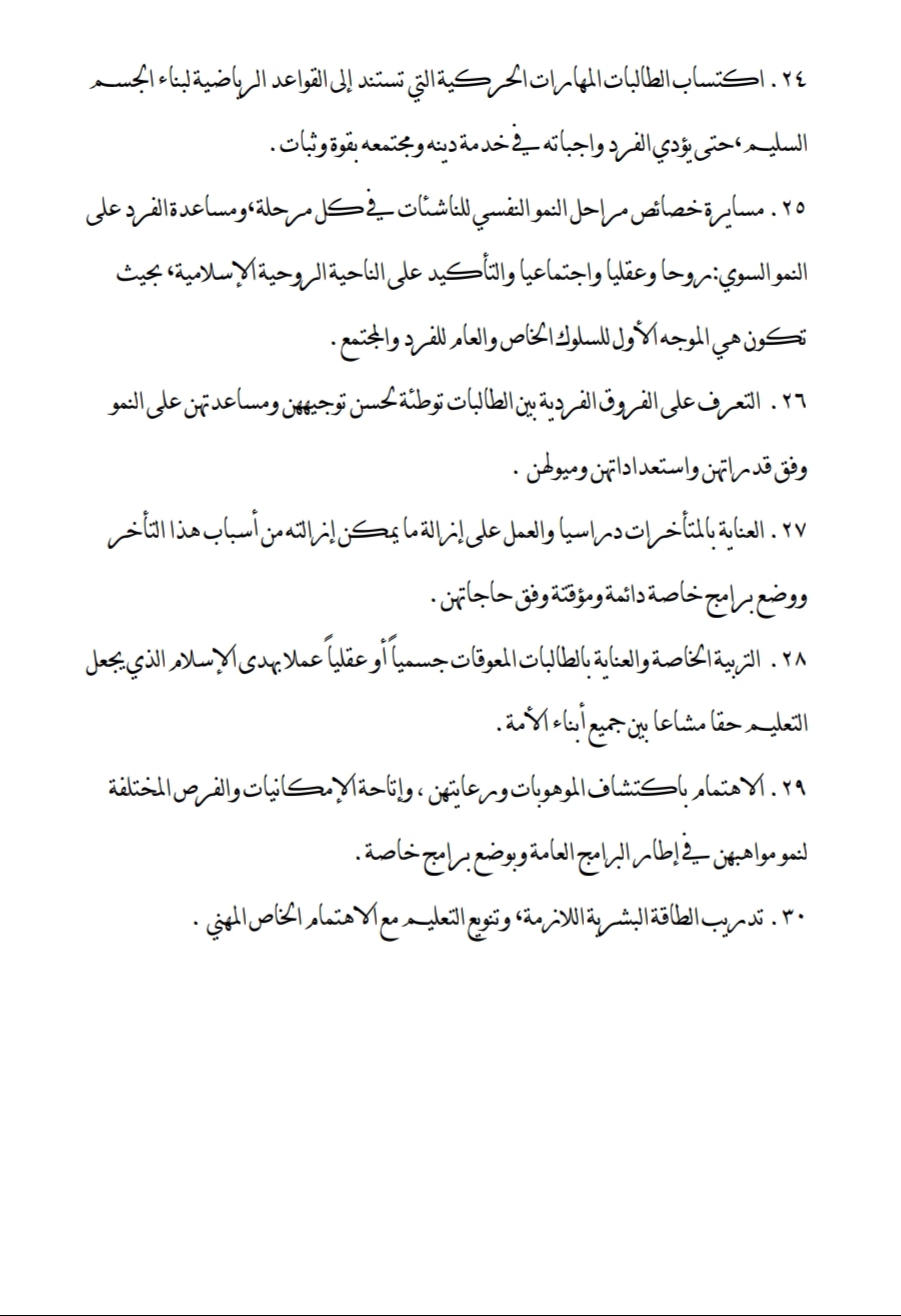 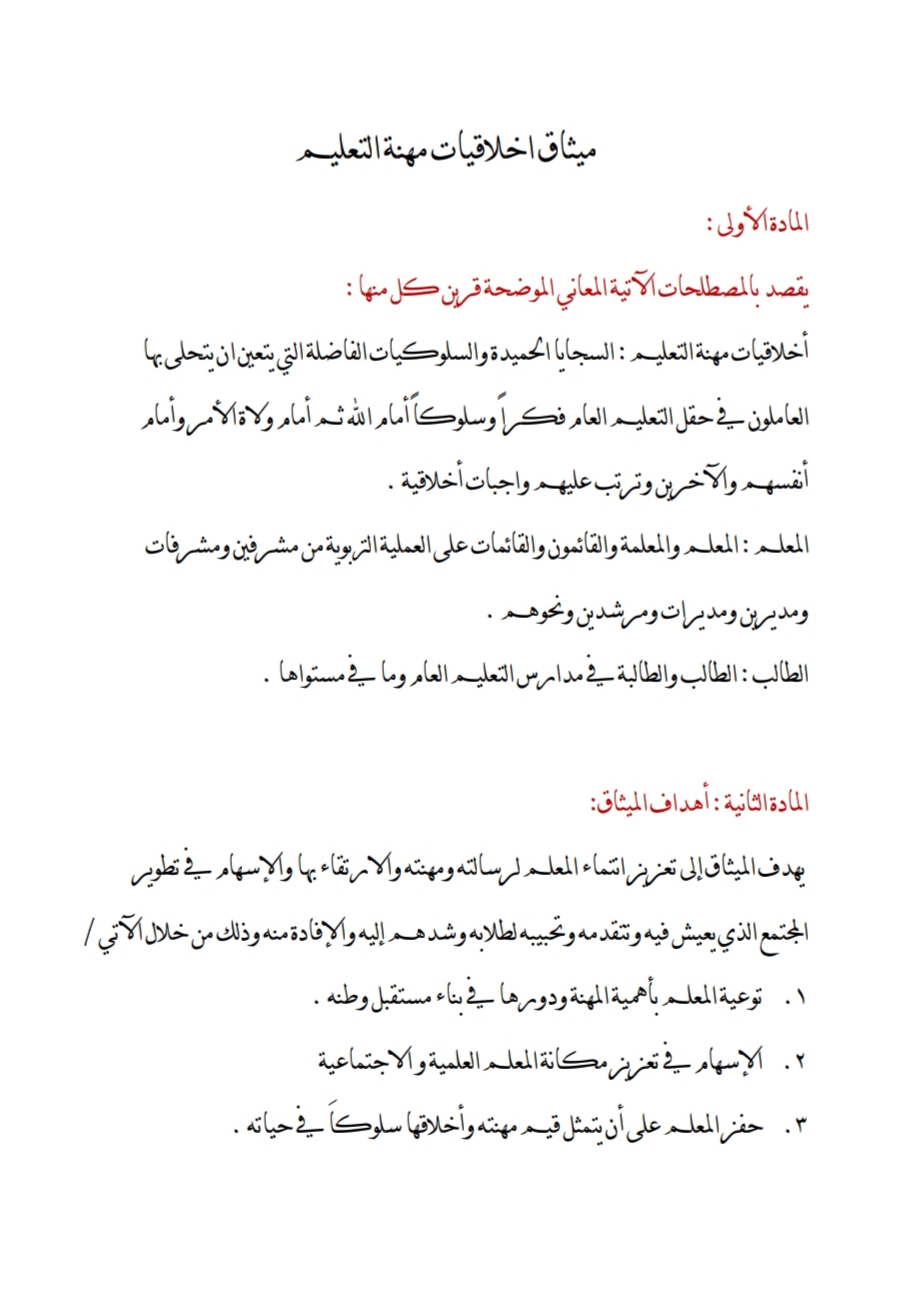 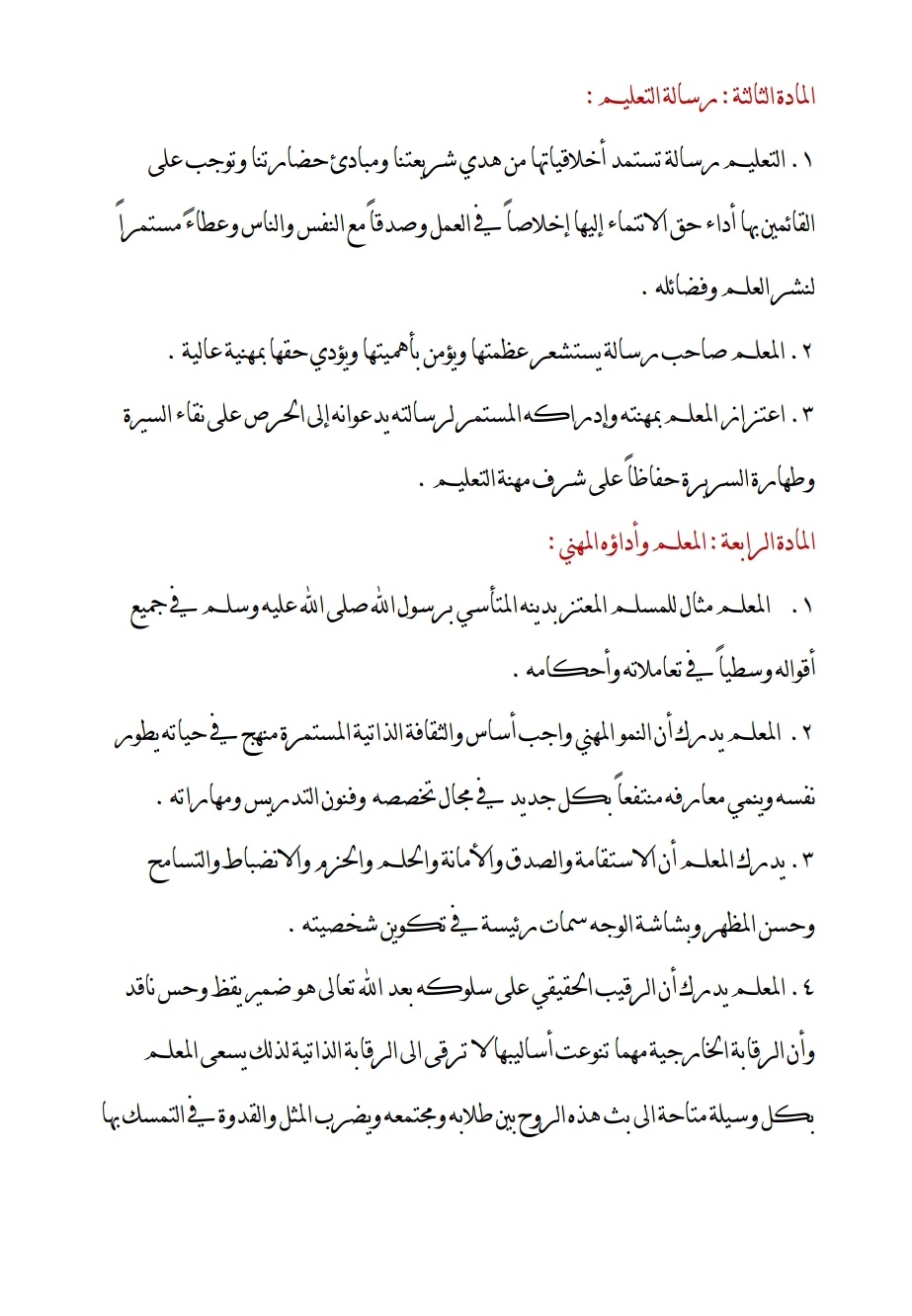 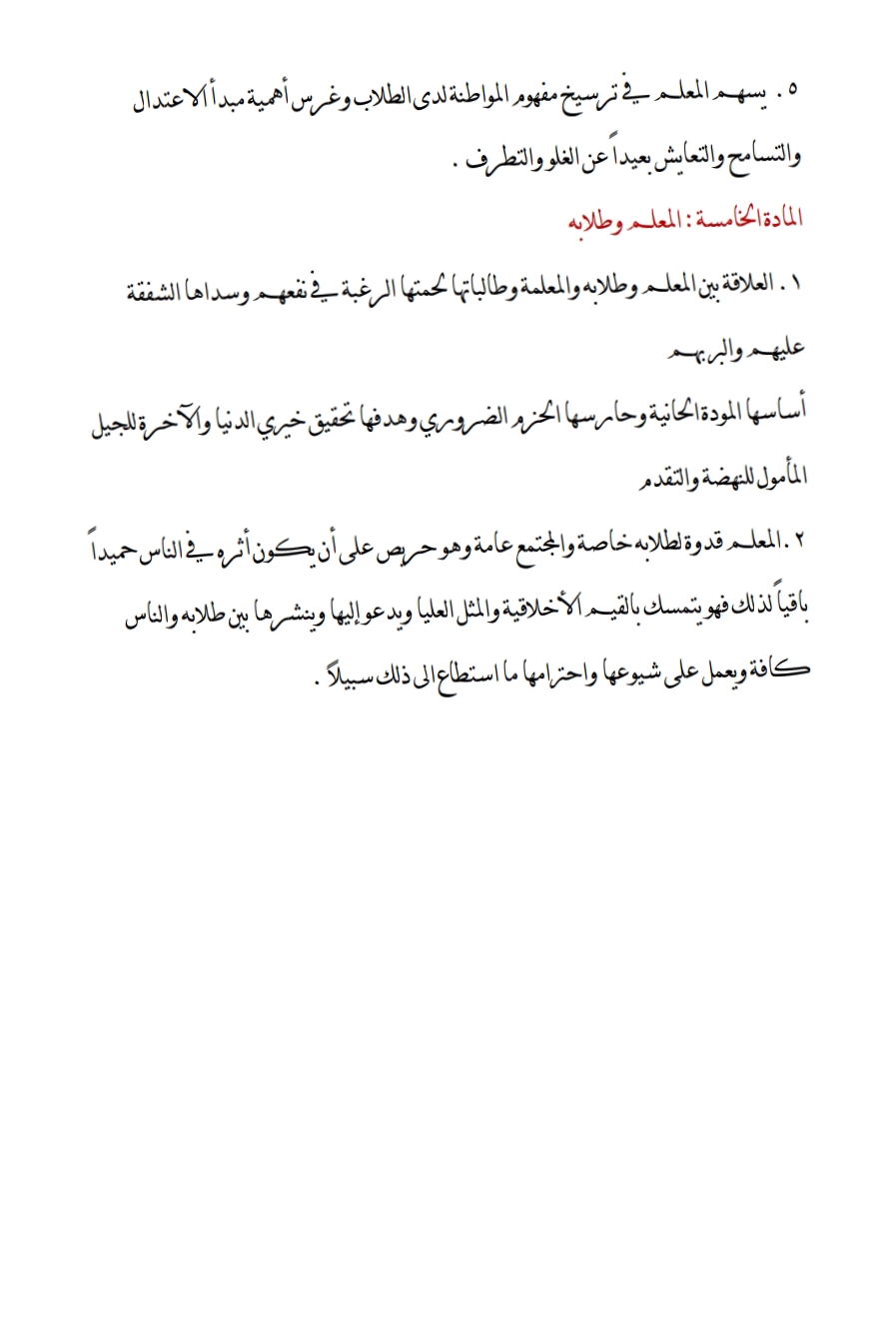 شهادات الشكر والتقديرالدورات التدريبيه للمعلمة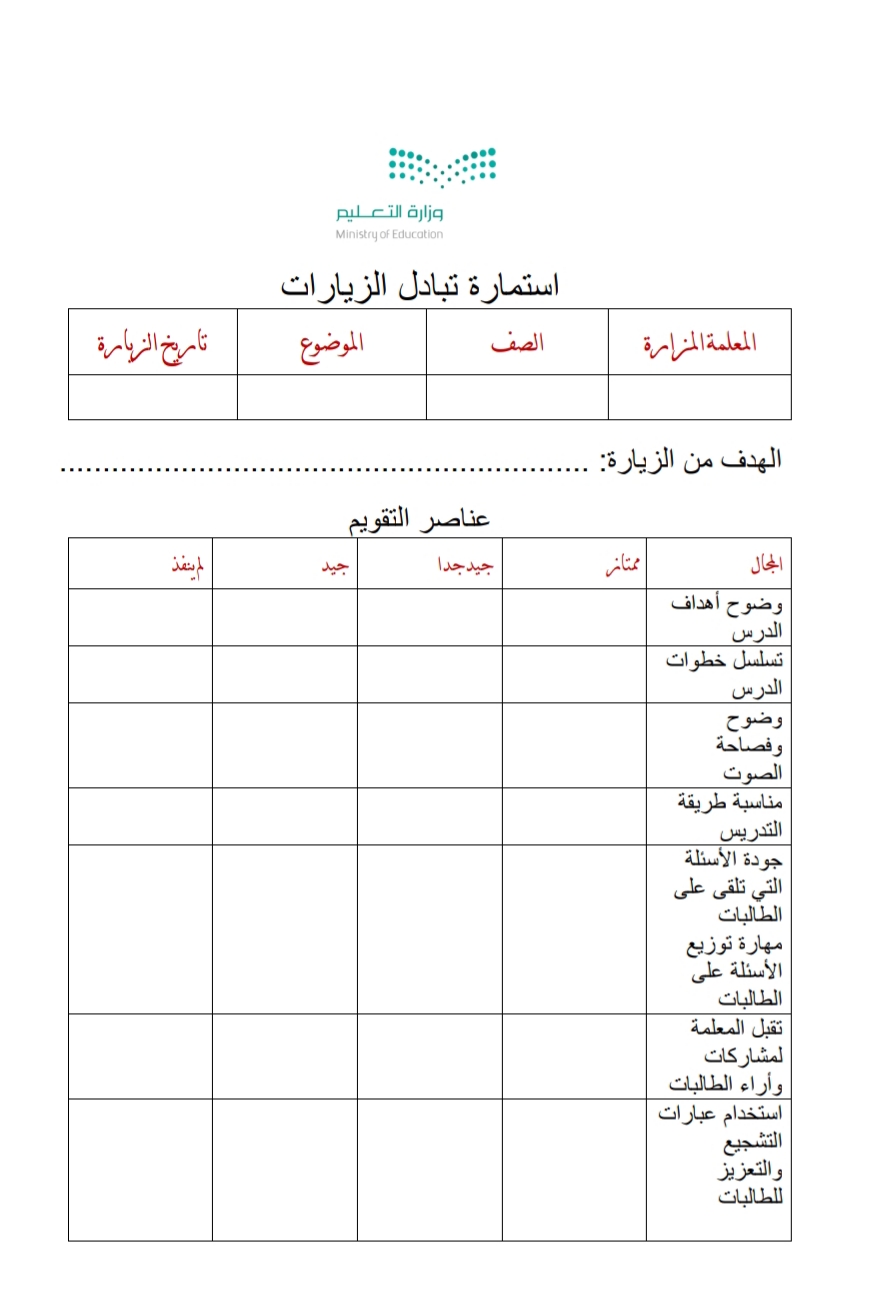 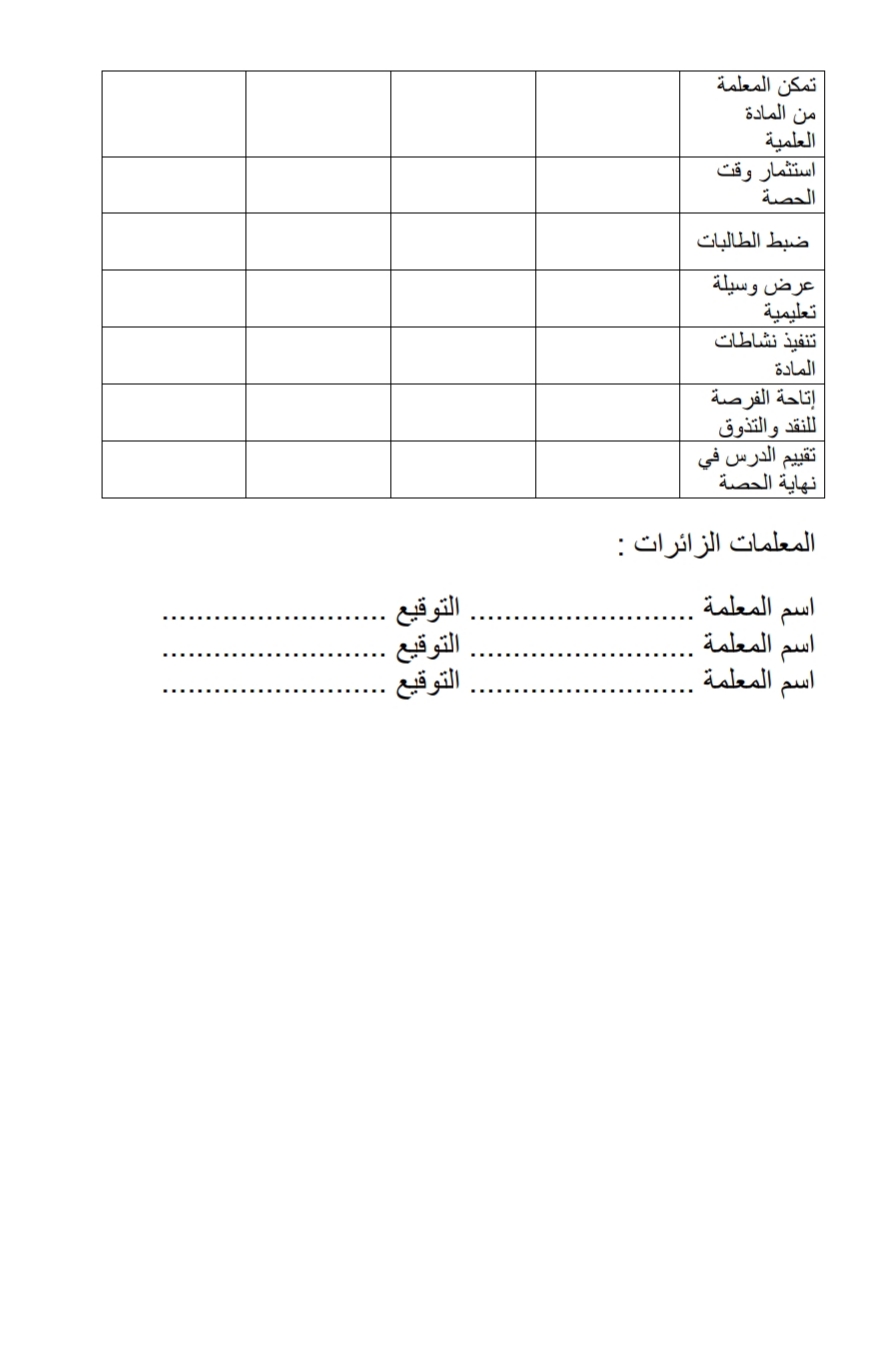 العنوانالصفحةرؤية المدرسة والرسالةالسيرة الذاتيةأهداف سياسة التعليم في المملكة ميثاق أخلاقيات مهنة التعليمشهادات الشكر والتقديرشهادات حضور الدوراتأنشطة منهجيهأنشطة لا منهجيهنماذج من أوراق العمل والمراجعاتنماذج من الاختبارات الدورية والنهائيةنماذج من خطط الدروس اليوميةالوسائل التعليمية المستخدمةأساليب واستراتيجيات التعلمدروس تطبيقيه (نموذجيه)تقارير عن تبادل الزياراتتقييم الأداء الوظيفي برامج علاجيه وتعزيزيه للطالباتدورات وحلقات للطالبات نماذج من أعمال الطالباتالاسم رقم السجل المدنيالمؤهل العلمي التخصصعام التخرجالمؤسسه التعليميه تاريخ المباشرةالبريد الالكترونيرقم الجوالسنوات الخبرة المراحل التي يتم تدريسهاعدد الحصصالشهادةمصدرهاتاريخهاأسم الدورةمدة الدورةتاريخ الدورةمكان الدورة